Nom : ………………………………			Date : …………………………………………Farde de math, partie « Divisions »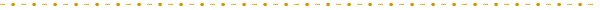 De la fraction vers le nombre entier.Retrouve la fraction.3 = ____
         65 = ____
         38 = ____
         22 = ____
         96 = ____
         68 = ____
         33 = ____
         79 = ____
         65 = ____
         72 = ____
         107 = ____
         84 = ____
         410 = ____
         125 = ____
         39 = ____
         74 = ____
         48 = ____
         36 = ____
         87 = ____
         95 = ____
         79 = ____
         5Retrouve les unités. = ….. = ….. = ….. = ….. = ….. = ….. = ….. = ….. = ….. = ….. = ….. = ….. = ….. = ….. = ….. = ….. = ….. = ….. = ….. = ….. = ….. = ….. = ….. = ….. = ….. = ….. = …..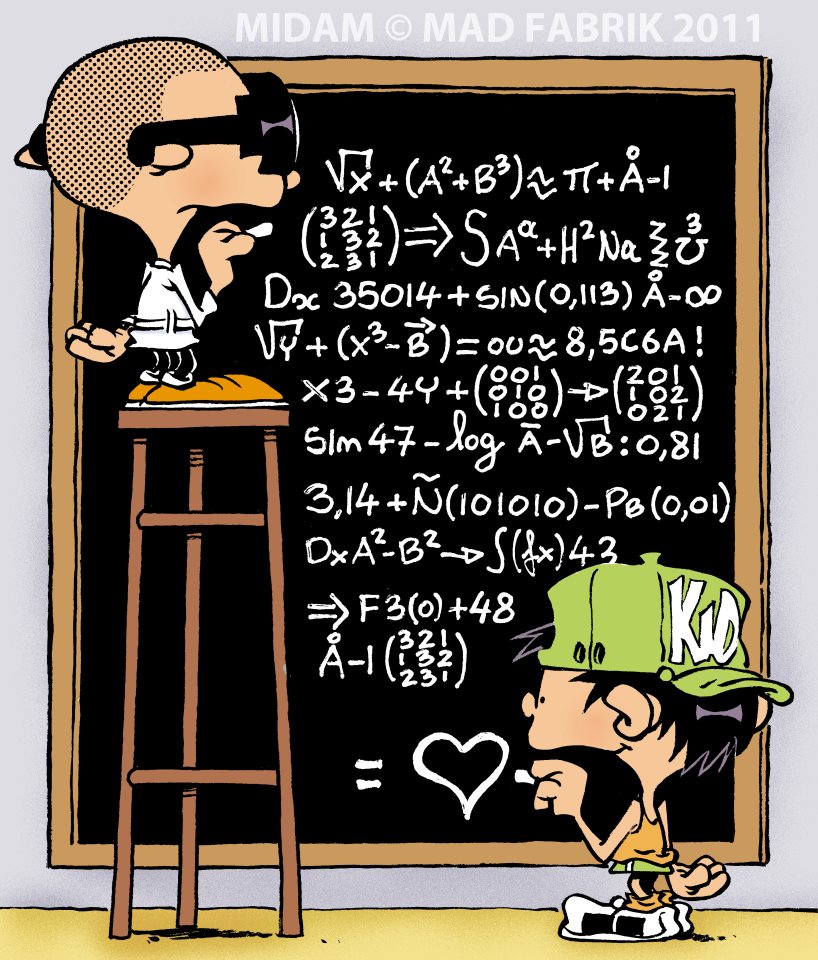 Retrouve les unités complètes et leur partie fractionnaire. = ……  = ……  = ……  = ……  = ……  = ……  = ……  = ……  = ……  = ……  = ……  = ……  = ……  = ……  = ……  = ……  = …… 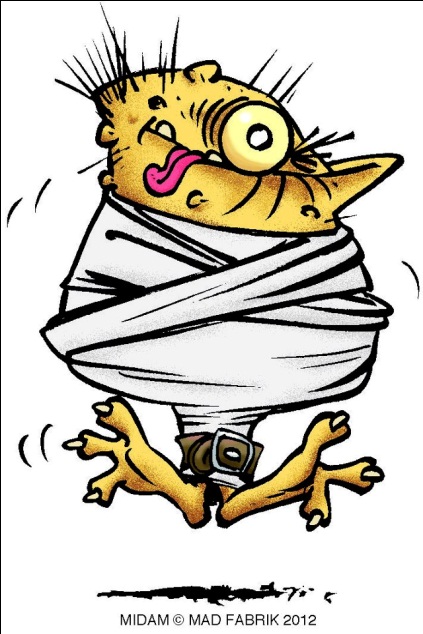  = ……  = ……  = ……  = ……  = ……  = ……  = ……  = …… 